МИНИСТЕРСТВО НАУКИ И ВЫСШЕГО ОБРАЗОВАНИЯ РФФГБОУ ВО «ТВЕРСКОЙ ГОСУДАРСТВЕННЫЙ УНИВЕРСИТЕТ»ФИЛОЛОГИЧЕСКИЙ ФАКУЛЬТЕТКАФЕДРА МЕЖДУНАРОДНЫХ ОТНОШЕНИЙИНФОРМАЦИОННОЕ ПИСЬМО09 октября 2021 года в 12.00 состоится 1 заседание «Школы молодого международника» по адресу: г.Тверь, ул.Желябова, д.33, ауд.214Тема встречи – «Международные отношения: миф и реальность».К участию приглашаются школьники 8-11 классов.Запись по телефону 32-16-25 или по электронной почте Ischenko.EA@tversu.ru до 08 октября.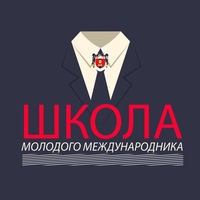 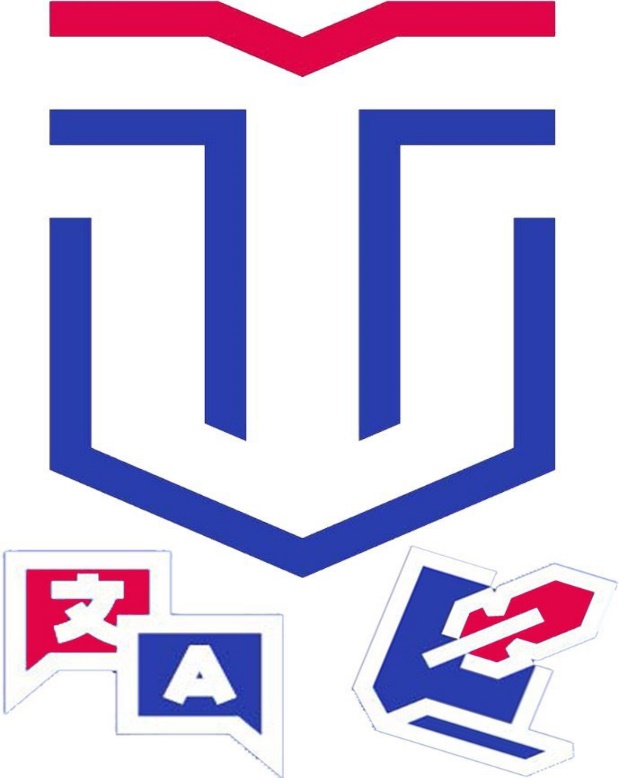 